Номер в геральдическом реестре Ульяновской областиДата внесения в геральдический реестр Ульяновской областиНазвание официального символаРегистрационный номер в Государственном геральдическом регистре Российской Федерации и дата внесенияЦветное графическое изображение (рисунок) официального символа (в действующей редакции)Геральдическое описание официального символа (текст) с указанием автора/авторов (в действующей редакции)Решение об утверждении (об изменении) официального символаМесто хранения официального символа1234567833528.06.2018Герб Старомайнс-кого района№ 2190 от 20.02.2006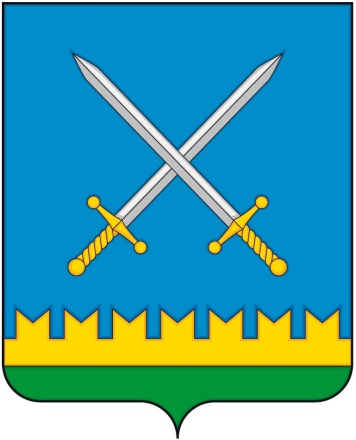 В лазоревом поле над пересечённой золотой 
и зелёной узкой оконечностью, вверху мерлоново-стенозубчатой – два серебряных, с золотыми эфесами, меча накрест.Герб разработан Константином Мочёновым, исполнительным директором правления обще-российской общественной организации «Союз геральдистов России» (г. Химки).Решения Совета депутатов муниципального образования«Старомайнский район» 
от 20.09.2005№ 5/16-3, 5/33-3 (с изменениями, внесёнными решением Совета депутатовот 26.08.2014№ 41-РСД)Администрация муниципального образования «Старомайнский район»